PressmeddelandePedagogiska akustiktavlor för skolvärlden Akustiktryck AB lanserar en serie pedagogiska akustiktavlor för de yngre eleverna. Tavlorna sänker ljudnivån i rummet samtidigt som de kan användas i lärandet. 
Högabsorberande akustiktak och ljudabsorberande tavlor skapar en behaglig ljudmiljö som underlättar lärandet och sänker stressen i våra förskolor och skolor. Nu kan de ljudabsorberande tavlorna även användas i pedagogiskt syfte. 

Göteborgsföretaget Akustiktryck lanserar väggabsorbenter med pedagogiska motiv i samarbete med Saint-Gobain Ecophon. De olika motiven, som är grafiskt utformade av illustratören och formgivaren Håkan Lager, föreställer bokstäver, en världs- och Sverigekarta, tiokompis-tal och en tidsaxel. 

Återskapar skogens ljudmiljö
De slagtåliga och avtorkningsbara akustiktavlorna är testade för att garantera den höga ljudabsorberande prestandan. Akustiktavlorna hjälper till att skapa en ljudmiljö i rummet som liknar naturens egen. En skog har inga plana vertikala parallella ytor som gör att ljud reflekteras. Därför är det viktigt att väggarna förses med inredning som diffuserar (sprider) och absorberar ljudet, för att undvika onaturliga ljudreflexer.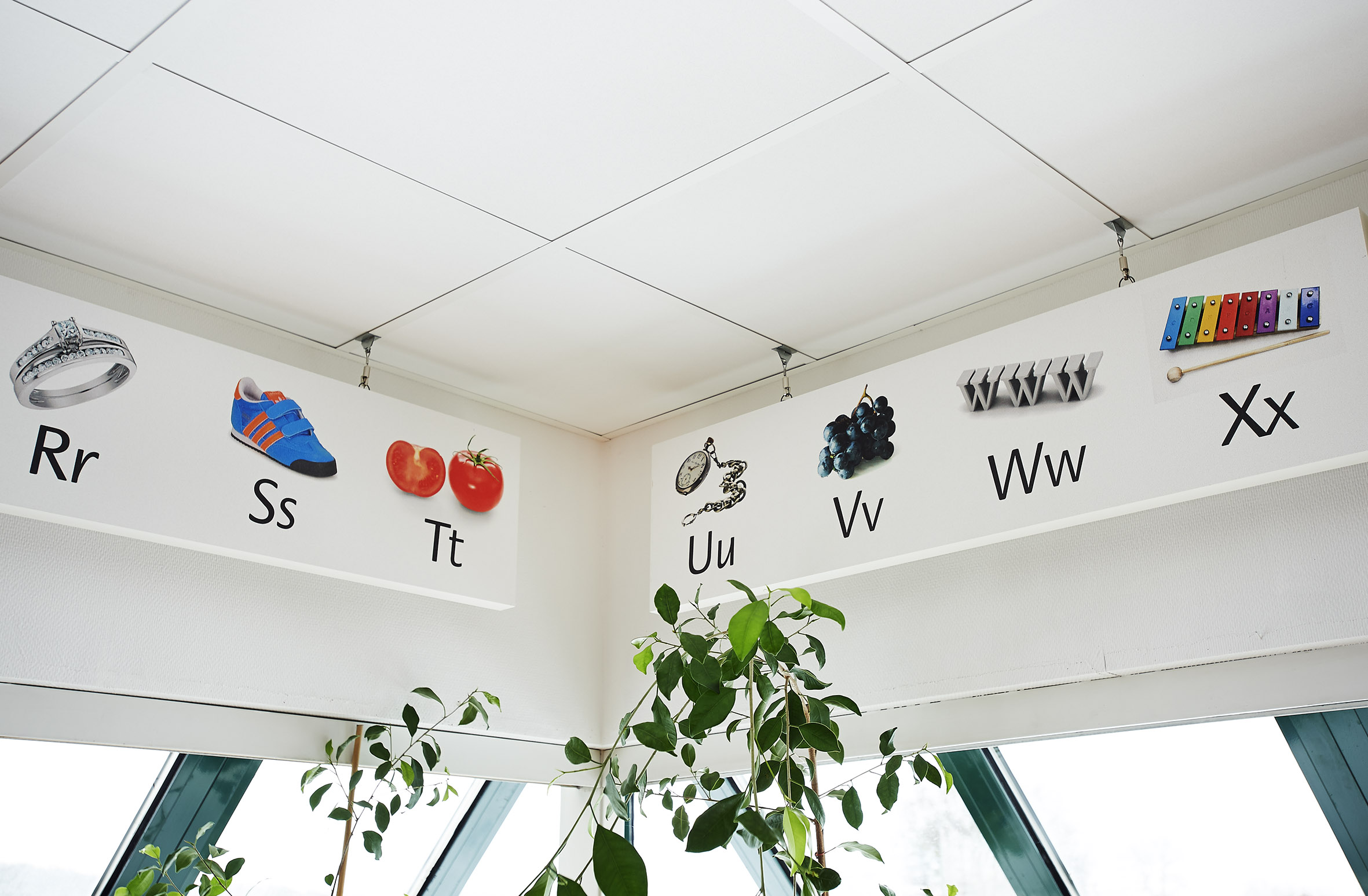 
Säkert och miljövänligtDe 40 millimeter tjocka akustiktavlorna är tillverkade av miljövänlig glasull med växtbaserat bindemedel och cirka 70 procent återvunnet glas. Tryckfärgerna är Svanen-märkta. De pedagogiska akustiktavlorna är dessutom brandklassade enligt A2-s1,d0 (obrännbart material). De är dessutom godkända enligt M1, vilket innebär att det inte avger doft eller farliga ämnen i luften.

De pedagogiska akustiktavlorna kan beställas på www.akustiktryck.se. 
För mer information: Staffan Börjesson eller Anders Wackfelt på Akustiktryck AB, tel. 031-701 64 50, www.akustiktryck.se


För högupplösta bilder på de pedagogiska akustiktavlorna och på Montessoriförskolan Pärlan, klicka här.Motiv på de pedagogiska akustiktavlorna 

Bokstavstavlor 
Mått: 120 x 30 cm.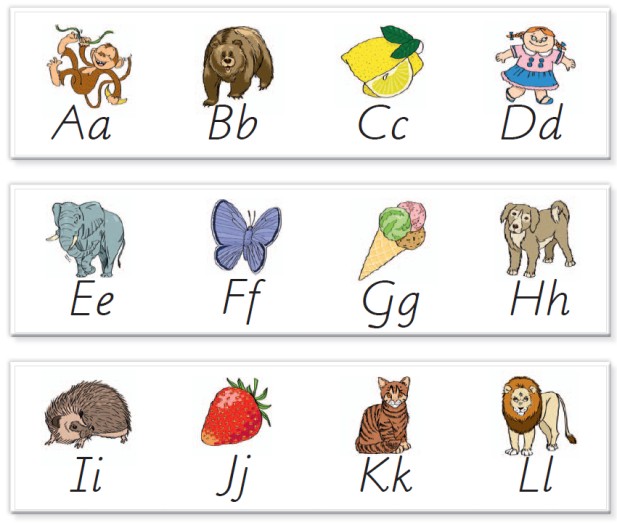 Kartor
Världskartan kan fås i två olika storlekar 185 x 120 cm eller 135 x 90 cm. Sverigekartan är 60 x 120 cm.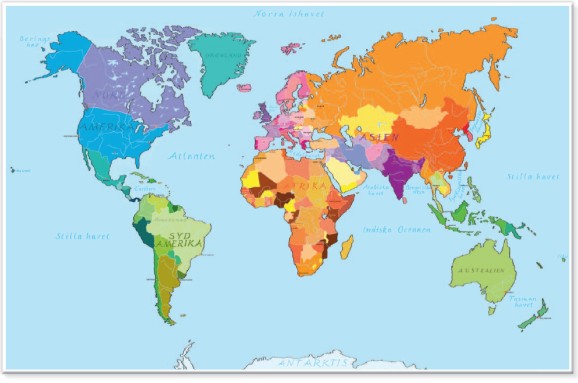 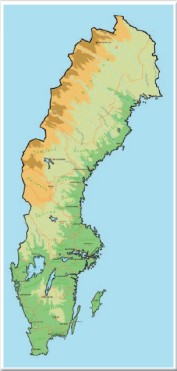 Tidsaxel 
Tavlan har måtten
270 x 30 cm. 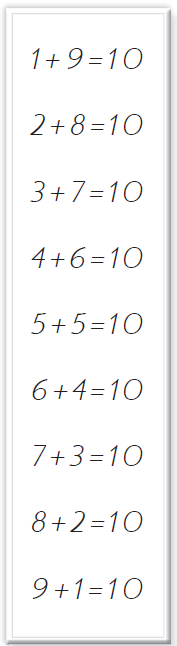 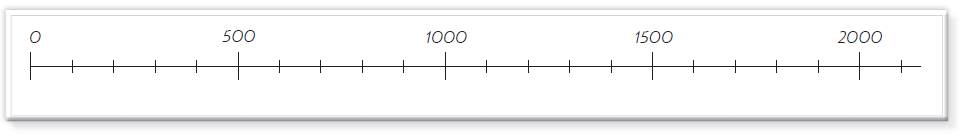 Tiokompis 
Tavlan har måtten 30 x 120 cm. 